30.04.2020 czwartekNa śmieciarce, Segregujemy śmieciCele: przedstawienie dzieciom zasad segregacji śmieci, poznanie zawodu pracownika służb komunalnych1. Zapoznanie dzieci z drogą jaką przebywają śmieci na wysypisko – oglądanie filmuhttps://vod.tvp.pl/video/abc-wszystko-wie,odc-9,17402257 Przeczytanie przez rodzica opowiadania „Śmieciarz” Olgi Masiuk– Szczypior jesteś śmieciarzem! Szczypior jest śmieciarzem!- krzyczał Paweł, biegając po całej sali. Zbiera z ulicy kapsle.– Nie przezywaj go, sam jesteś śmieciarzem- Elizka stanęła w obronie kolegi.Szczypiorowi łzy zakręciły się oczach.– Proszę pani, proszę pani, Paweł mówi, że Szczypior jest śmieciarzem, a Szczypior płacze, bo nie jest śmieciarzem, tylko może Kuba jest śmieciarzem, skoro tak mówi- Zosia szybko wyrzuciła z siebie słowa.Kiedy Szczypior usłyszał, że płacze, rozpłakał się naprawdę.Pani posadziła więc całą czwórkę na dywanie i spokojnie podała Szczypiorowi chusteczkę. Oczywiście, widząc jakieś małe zbiorowisko, natychmiast przytuptał także Tup.– Czy wiecie kto to jest śmieciarz?- zapytała Pani.– Taki ktoś, kto zbiera śmierdzące rzeczy i sam śmierdzi. Fuj!!!-odpowiedział Paweł.– Wcale nie- zaprotestowała Zosia.- Sam jesteś fuj!!Nagle zza okna zaczęły docierać dziwne dźwięki. Tup potuptał do szyby.– Śmieciara przyjechała! – krzyknął.Dzieci rzuciły się do okna, a za nimi spokojnie podeszła, także Pani.Dwaj panowie w granatowych kombinezonach podsuwali pod wielki samochód pojemniki ze śmieciami. Jeden z pojemników był brudny i lepki, więc wstawiali go do samochodu i na jego miejscu umieścili czyściutki, zielony. Na ulicy zapanował porządek. Mężczyźni wsiedli do samochodu i wielki auto ruszyło.– To byli śmieciarze- wyjaśniła Pani.Paweł popatrzył na ulicę.– Teraz jest ładnie i czysto- powiedział.Gdyby nie zabrali tych śmieci, pojemnik zapełniłby się szybko, a potem śmieci latałby po ulicy.– Widzisz Szczypior, a ty mówiłeś, że Szczypior to śmieciarz- z żalem odezwała się Elizka.– Śmieci to jednak nic przyjemnego- potwierdziła Pani.– I często rzeczywiście brzydko pachną, dlatego niektórzy ludzie, gdy chcą kogoś obrazić, nazywają go śmieciarzem. Ale tak naprawdę śmieciarz to ktoś, kto wywozi śmieci, a widzieliście, że panowie, którzy sprzątali przed chwilą ulice, są bardzo potrzebni, żeby było czysto i przyjemnie.Paweł schylił głowę.– Właśnie- powiedział po chwili.– I kiedy mówiłem, że Szczypior jest śmieciarzem, to właśnie takiego wspaniałego człowieka miałem na myśli.Pytania do tekstu:Dlaczego Szczypior się rozpłakał?Jaki samochód zobaczyły dzieci przez okno?Co robili pracownicy służb komunalnych?Dlaczego ich praca jest potrzebna?2. Zabawa ruchowa z elementem celowania – rzut do kosza. Dziecko zgniata gazetę w kulkę, podrzuca ją do góry i stara się złapać. Następnie rodzic stawia na środku kosz, zadaniem dziecka jest trafić swoją kulą do kosza.3. Segregujemy śmieci – oglądanie i omówienie zdjęć, uświadomienie dzieci, że śmieci powinniśmy segregować, czyli wrzucać do kosza w odpowiednim kolorze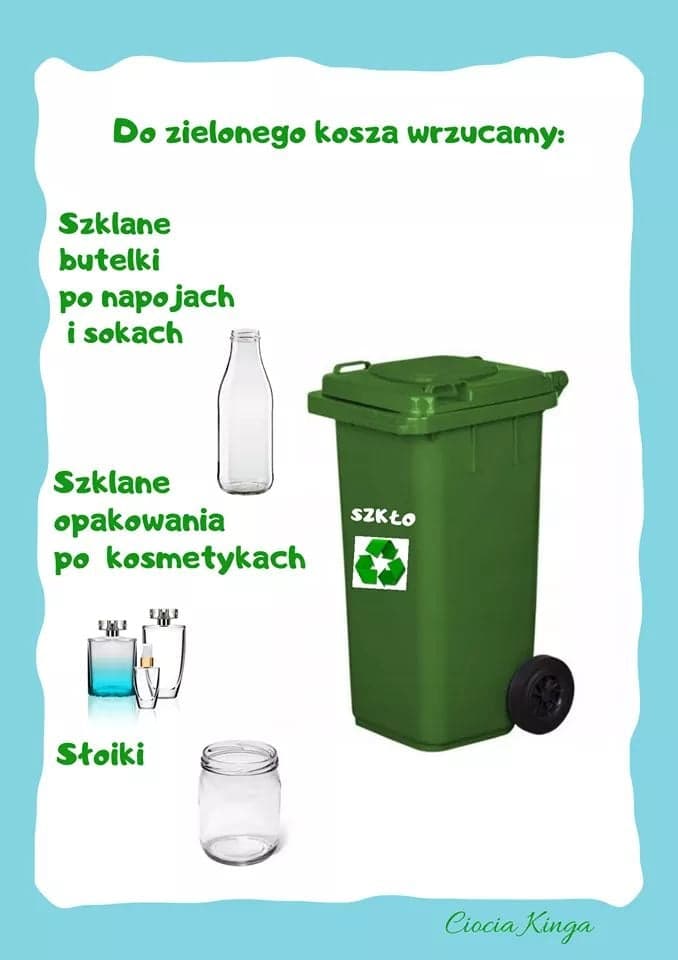 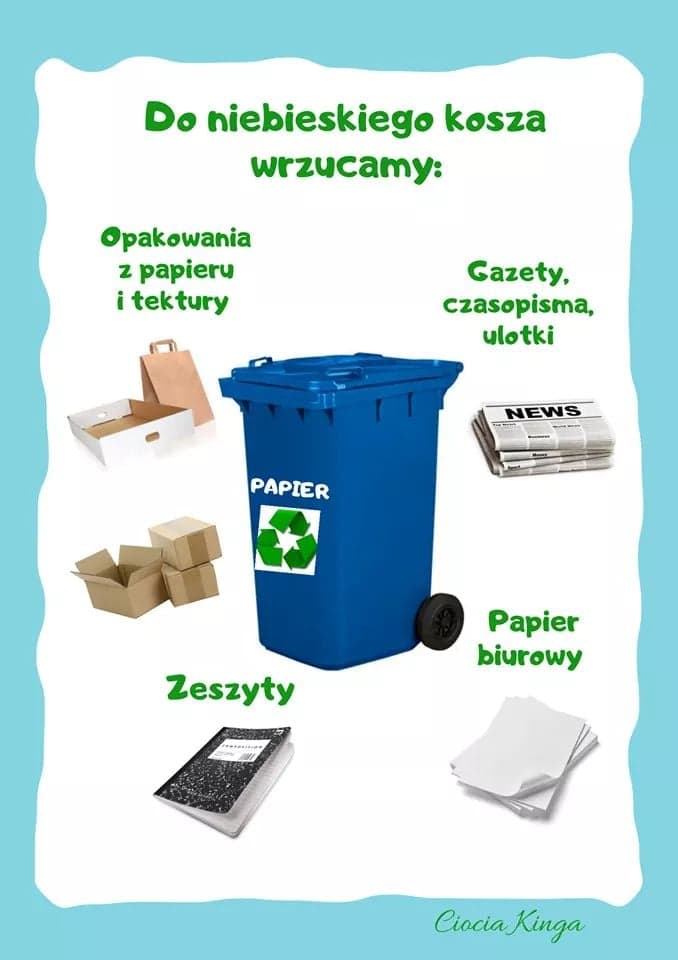 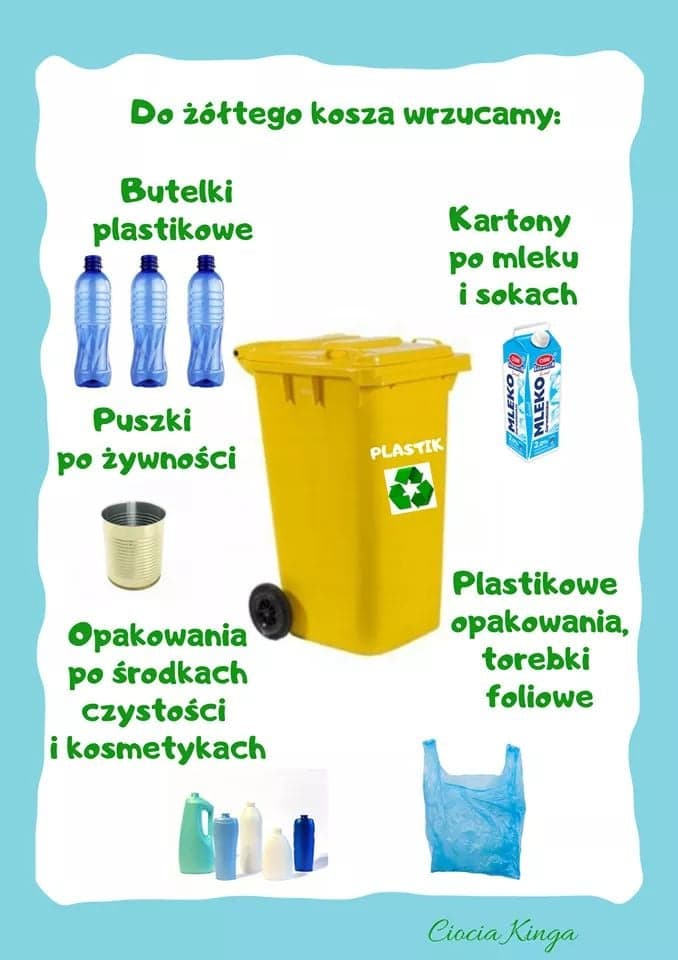 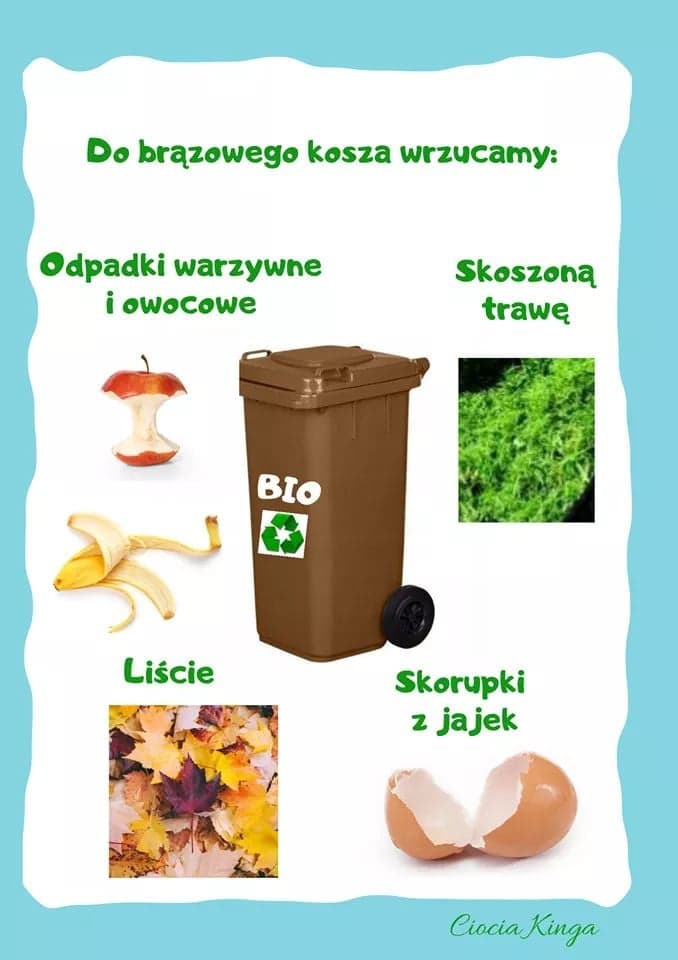 4. Zadania 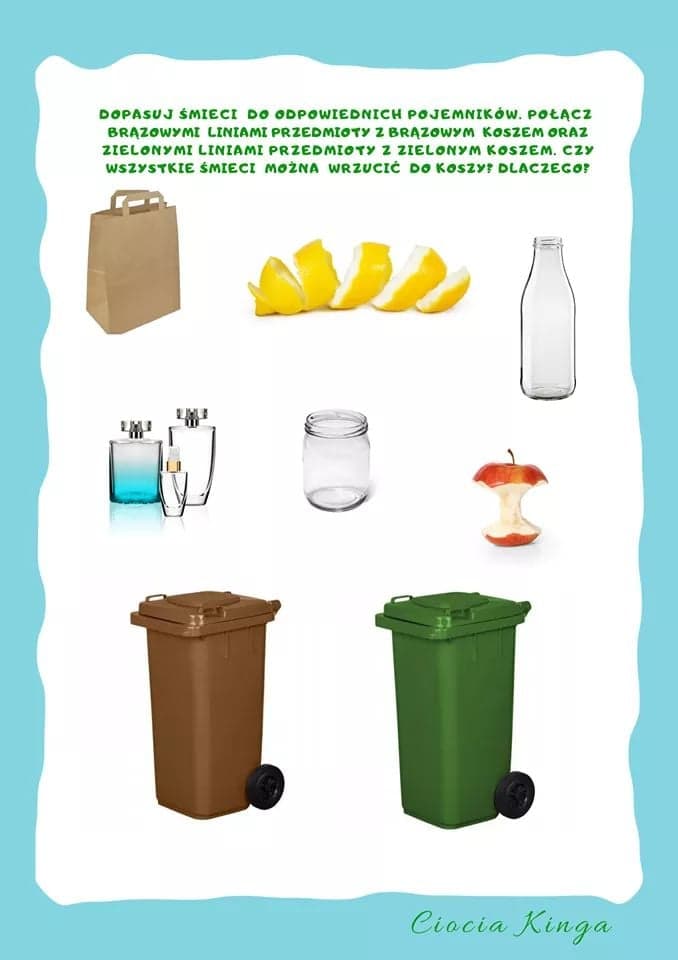 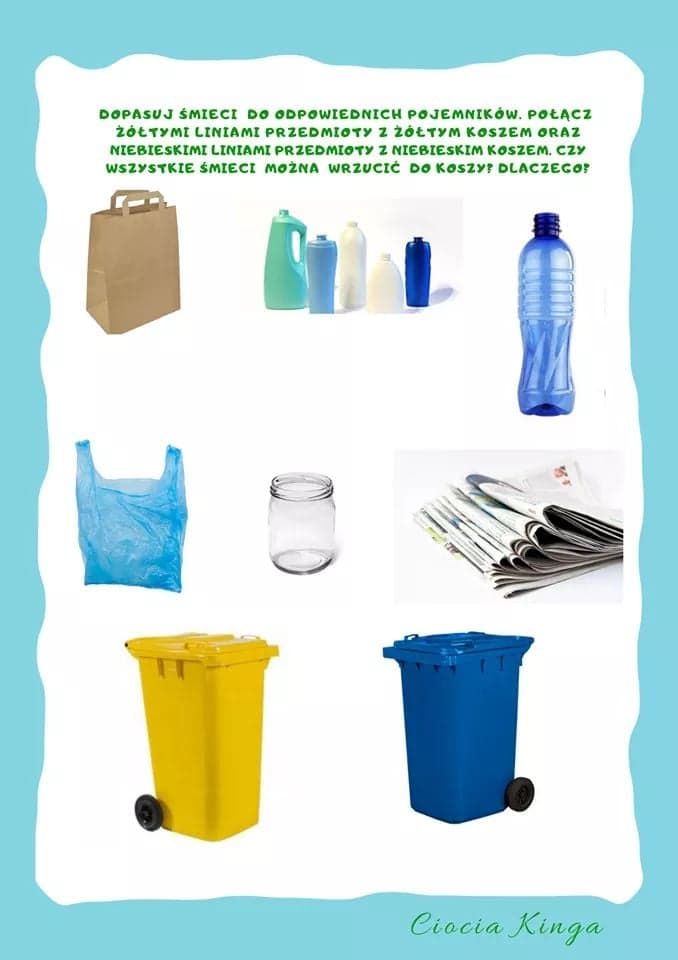 5. Osłuchanie z piosenka o segregacji śmiecihttps://www.youtube.com/watch?v=pRNtFXew_VE  6. Zadania na komputerzehttps://www.miniminiplus.pl/rybka-minimini/gry/segregacja-smieci